Commonwealth of Massachusetts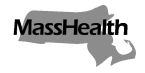 Executive Office of Health and Human ServicesOffice of Medicaidwww.mass.gov/masshealthMassHealthCommunity Health Center Bulletin 107March 2021TO:	Community Health Center Providers Participating in MassHealthFROM:	Daniel Tsai, Assistant Secretary for MassHealth [Signature of Daniel Tsai]RE:	Updated Application Packet for Seniors and People Needing Long-Term-Care Services (SACA-2-Packet)BackgroundMassHealth has updated the application packet for health benefits for seniors and people needing long-term-care services. The Application for Health Coverage for Seniors and People Needing Long-Term-Care Services (SACA-2), revised in March 2021, is for the following populations in Massachusetts: an individual 65 years of age or older who is living at home andis not the parent of a child younger than 19 years of age who lives with the individual; oris not an adult relative living with and taking care of a child younger than 19 years of age when neither parent is living in the home; oris disabled and is either employed 40 hours or more a month or is currently employed and has been employed for at least 240 hours in the six months immediately before the month of application; oran individual of any age who needs long-term-care services in a medical institution or a nursing facility; oran individual who is eligible under certain programs to get long-term-care services to live at home; ora member of a married couple living together andboth spouses are applying for health coverage;there are no children younger than 19 years of age living with the couple; andone spouse is 65 years of age or older and the other spouse is younger than 65 years of age.MassHealthCommunity Health Center Bulletin 107March 2021Page 2 of 3An individual 65 years of age or older should complete the Application for Health and Dental Coverage and Help Paying Costs (ACA-3) if he or she meets any of the following exceptions. The individual isthe parent of a child younger than 19 years of age who lives with him or her; oran adult relative living with and taking care of a child younger than 19 years of age when neither parent is living in the home.Summary of ChangesMassHealth updated the March version of the SACA-1 to reflect the 2021 Federal Poverty Level guidelines.  The application (SACA-2) has not changed, except for the date in the tracking code on the base of the pages.Supplies and Use of Previous Versions of the SACA-1 and 2The previous version of the application (SACA-2) may be accepted until April 30, 2021When you receive a supply of the March 2021 version of the SACA-1 and 2, please recycle previous versions of the booklet and form. Although the previous versions will be accepted until April 30, 2021 they should not be distributed to the public once the new version has been received.How to ApplyTo apply, applicants can use any of the options below.Mail the filled-out, signed application to:MassHealth Enrollment CenterP.O. Box 290794Charlestown, MA  02129-0214.Fax the filled-out, signed application to (617) 887-8799.Because of the public health emergency, the MassHealth Enrollment Centers (MECs) are currently closed. For current information, visit the MassHealth COVID-19 page at www.mass.gov/info-details/masshealth-coronavirus-disease-2019-covid-19-applicants-and-membersLocation of Printable Application on the MassHealth WebsiteThe new SACA-1 and SACA-2 can be viewed and printed from the MassHealth website. Instructions and other information are available. Go to www.mass.gov/how-to/apply-for-masshealth-coverage-for-seniors-and-people-of-any-age-who-need-long-term-care.MassHealthCommunity Health Center Bulletin 107March 2021Page 3 of 3MassHealth WebsiteThis bulletin is available on the MassHealth Provider Bulletins web page.To sign up to receive email alerts when MassHealth issues new bulletins and transmittal letters, send a blank email to join-masshealth-provider-pubs@listserv.state.ma.us. No text in the body or subject line is needed.QuestionsIf you have questions about the information in this bulletin, please contact the MassHealth Customer Service Center at (800) 841-2900, email your inquiry to providersupport@mahealth.net, or fax your inquiry to (617) 988-8974.